        HELSTON FATSTOCK SHOW ENTRY FORM FOR ALL CLASSES - 2023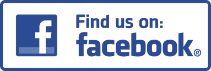 Please detach form to completeCATTLE ENTRY FORM Total Cattle Entry Fee 	£………………WHEN ENTERERING CATTLE CLASS 11, PLEASE ALSO STATE EXHIBITOR NAME and DOB BELOW                                  SHEEP ENTRY FORM       SHEEP YOUNG HANDLERS ENTRY FORMTotal Sheep Entry Fee	           £……………….Rules and Public Liability Insurance I agree to abide by the rules and conditions of the Society		Please tick to agree	 [   ]I confirm I have public liability insurance in place to cover my livestock at the show Please tick to agree [   ]Name	.......................................................................        Signature………………………………………..Address……………………………………………………………………………………………………………	E-mail………………………………………………….         Telephone no. ………………..…………………. Please submit entries via post to: Mrs. Alison Grose, Trewarnevas Farm, Gillan, Manaccan, Helston, TR12 6ETor via email to: helstonfatstockshow@outlook.comI am happy for Helston Fatstock Show to contact me using the personal data I have provided by the following methods – please tick all that apply          [   ] email   [   ] phone   [    ] post   [   ] SMSYou can withdraw this consent at any time by writing to us at helstonfatstockshow@outlook.comA copy of our privacy policy is available by request from the secretaryHELSTON FATSTOCK SHOWENTRY FORM FOR ALL OTHER CLASSES - No entry feeI agree to abide by the rules and conditions of the Society		 Please tick to agree	 [   ]Name	.......................................................................        Signature………………………………………..Address……………………………………………………………………………………………….……………	E-mail………………………………………………….         Telephone no. ………………..………..……….. Membership of W.I. to be stated if competing for W.I Special Prizes: ……………………………………..Please submit entries via post to: Mrs. Alison Grose, Trewarnevas Farm, Gillan, Manaccan, Helston, TR12 6ET or via email to: helstonfatstockshow@outlook.com I am happy for Helston Fatstock Show to contact me using the personal data I have provided by the following methods – please tick all that apply          [   ] email   [   ] phone   [    ] post   [   ] SMSYou can withdraw this consent at any time by writing to us at helstonfatstockshow@outlook.comA copy of our privacy policy is available by request from the secretaryClassesEar TagNameSexSire BreedDam BreedDOBEntry Fee (£2 per class)NAMEYFC – if applicableDOBClassMV AccreditedY/NSexSire BreedDam BreedDOBEntry Fee (£1 per class)NAMEDOBClassDescription